赖甲坎，我院2008届计算机科学与技术专业毕业生，目前担任珠海市凤凰中学办公室副主任，省义务教育质量监测骨干督学，省教育教学成果奖一等奖获得者，珠海市精品课程主持人，曾被香洲区委评为“香洲先锋”共产党员，被评为“香洲优秀党员”，参与编写广东省义务教育教学用书和2部公开出版的专著，教学案例全国一、二等奖，主持、参与市级以上课题7项，论文多次获市级以上奖项，多次应省教育厅、市教育局、市教研中心邀请做讲座，多次承担了市级、区级、校际交流公开课，曾获得国家、省、市级教育教学业绩及奖项共计180多项。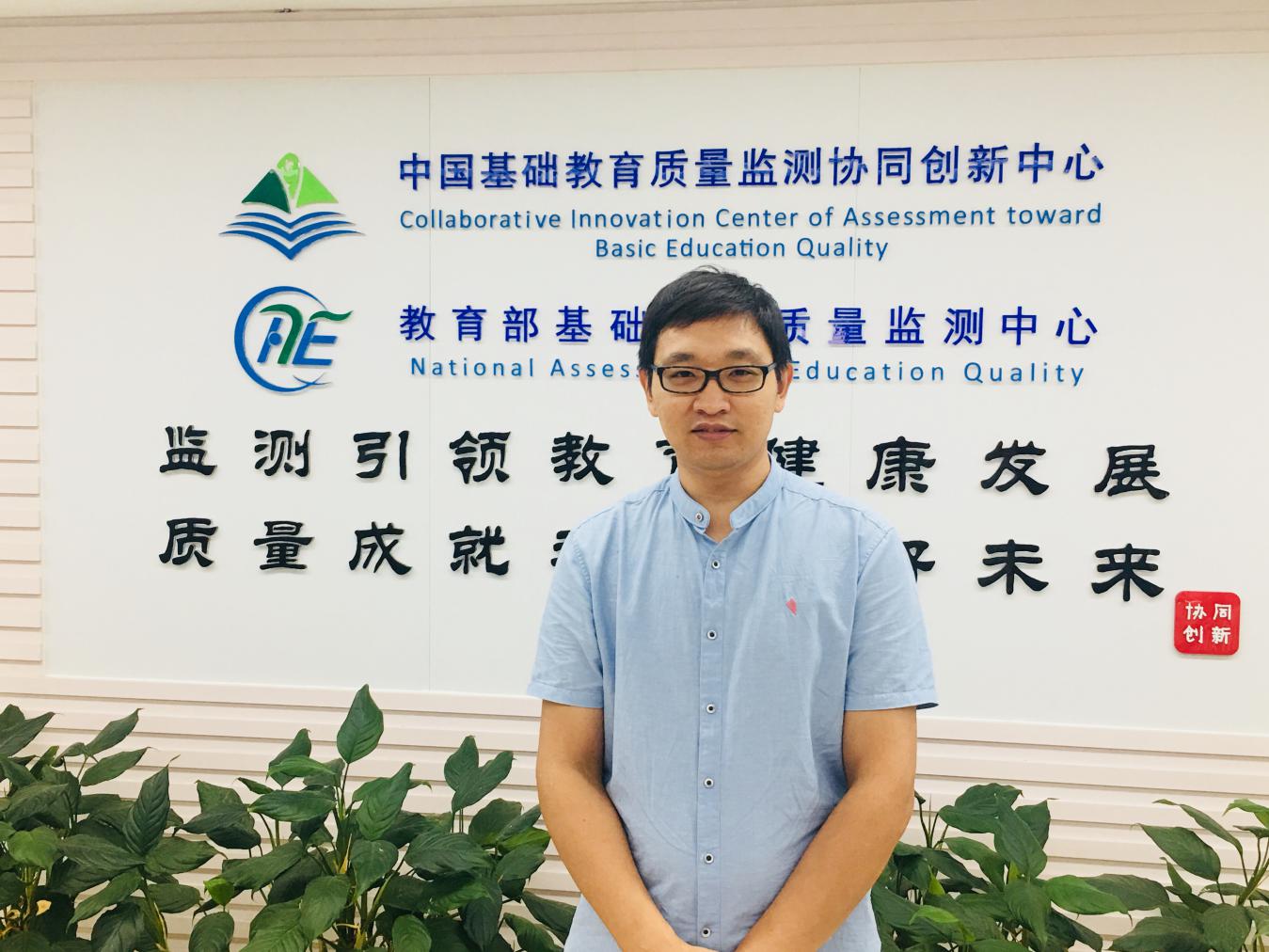 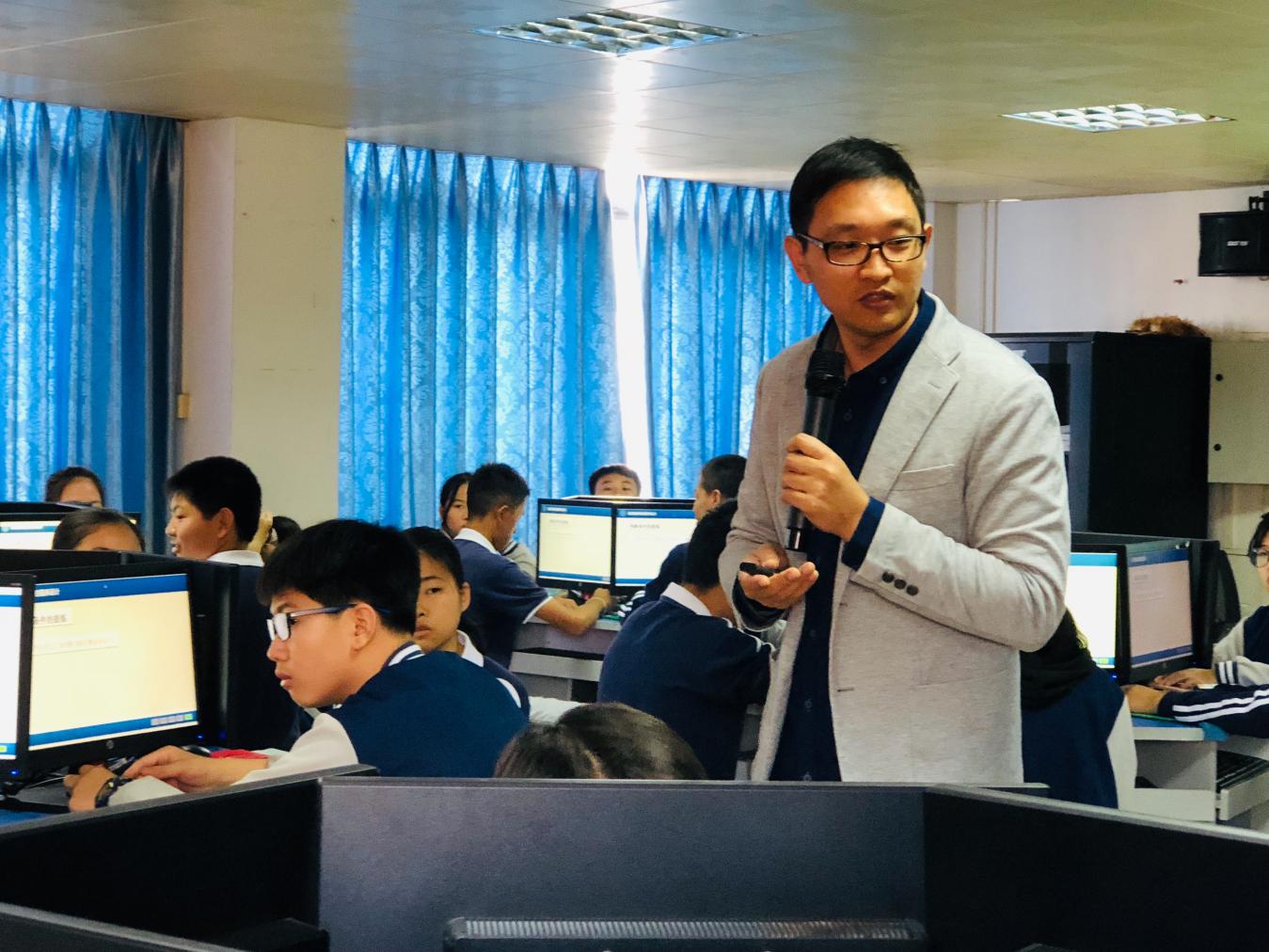 